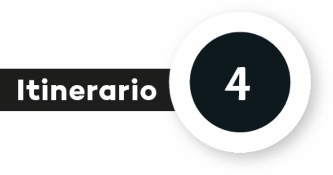 PROGRAMACIÓN¿Cómo voy a acordarme de todo?Competencias específicasCE4 Comprender e interpretar textos escritos y multimodales, reconociendo el sentido global, las ideas principales y la información explícita, y realizando con ayuda reflexiones elementales sobre aspectos formales y de contenido, para adquirir y construir conocimiento y responder a necesidades e intereses comunicativos diversos.CE5 Producir textos escritos y multimodales, con corrección gramatical y ortográfica básicas, secuenciando correctamente los contenidos y aplicando estrategias elementales de planificación, redacción, revisión y edición para construir conocimiento y dar respuesta a demandas comunicativas concretas.CE9 Reflexionar de forma guiada sobre el lenguaje a partir de procesos de producción y comprensión de textos en contextos significativos, utilizando la terminología elemental adecuada para iniciarse en el desarrollo de la conciencia lingüística y mejorar las destrezas de producción y comprensión oral y escrita.CE10 Poner las propias prácticas comunicativas al servicio de la convivencia democrática utilizando un lenguaje no discriminatorio y detectando y rechazando los abusos de poder por medio de la palabra para favorecer un uso no solo eficaz sino también ético del lenguaje.Criterios de evaluación4.1. Leer textos cercanos, de la vida cotidiana, de medios de comunicación y escolares, de forma silenciosa y en voz alta y con fluidez suficiente (velocidad, precisión en el reconocimiento de las palabras, ritmo, fraseo y entonación).4.3. Valorar, de forma acompañada, el contenido y aspectos formales y no verbales elementales de textos escritos y multimodales sencillos.5.1. Redactar textos escritos y multimodales cercanos y vividos, desde las diferentes etapas del proceso evolutivo de la escritura, de forma acompañada, para un destinatario y con una intención concreta, con adecuación, coherencia, cohesión y corrección adecuada al momento evolutivo (ortografía natural o de base).5.2. Aplicar estrategias de planificación, redacción, revisión y edición de textos con acompañamiento, de forma individual o grupal.9.1. Formular conclusiones elementales sobre la construcción de palabras, frases y textos, utilizando el orden adecuado y la concordancia de las palabras en una frase a partir de la experimentación con las palabras.10.1. Rechazar los usos lingüísticos discriminatorios identificados a partir de la reflexión grupal, acompañada de aspectos elementales, verbales y no verbales, que rigen la comunicación, teniendo en cuenta la perspectiva de género.SaberesComprensión lectoraLectura individual y silenciosa, con fluidez adecuada al nivel cognitivo, de textos del aula y de su entorno.Uso de elementos gráficos y paratextuales básicos que favorecen la comprensión antes, durante y después de la experiencia lectora, en textos cercanos, de la vida cotidiana, de medios de comunicación y escolares.Aplicación de estrategias de comprensión lectora antes, durante y después de la lectura (planificación, anticipación, inferencias…), en textos diversos y con acompañamiento.Lectura y análisis de listasExpresión escritaComprensión y uso de convenciones del código escrito en el marco de las propuestas de comprensión o producción de textos de uso escolar y social.Producción de textos cercanos o vividos, de tipología diversa, dirigidos a distintos destinatarios, con acompañamiento y una intención concreta.Aplicación de estrategias elementales, individuales o grupales, de planificación, redacción, revisión y edición de textos.Utilización, de manera acompañada, de elementos gráficos y paratextuales adecuados al soporte y que faciliten la organización y la comprensión del texto producido en el aula.Presentación cuidada de las producciones escritas en cualquier soporte.Escritura de listasReflexión sobre la lenguaUtilización de metalenguaje específico básico en el marco de propuestas de producción y comprensión de textos orales, escritos o multimodales.Los grupos de palabras